Unit 3 Answers Derivative Station Review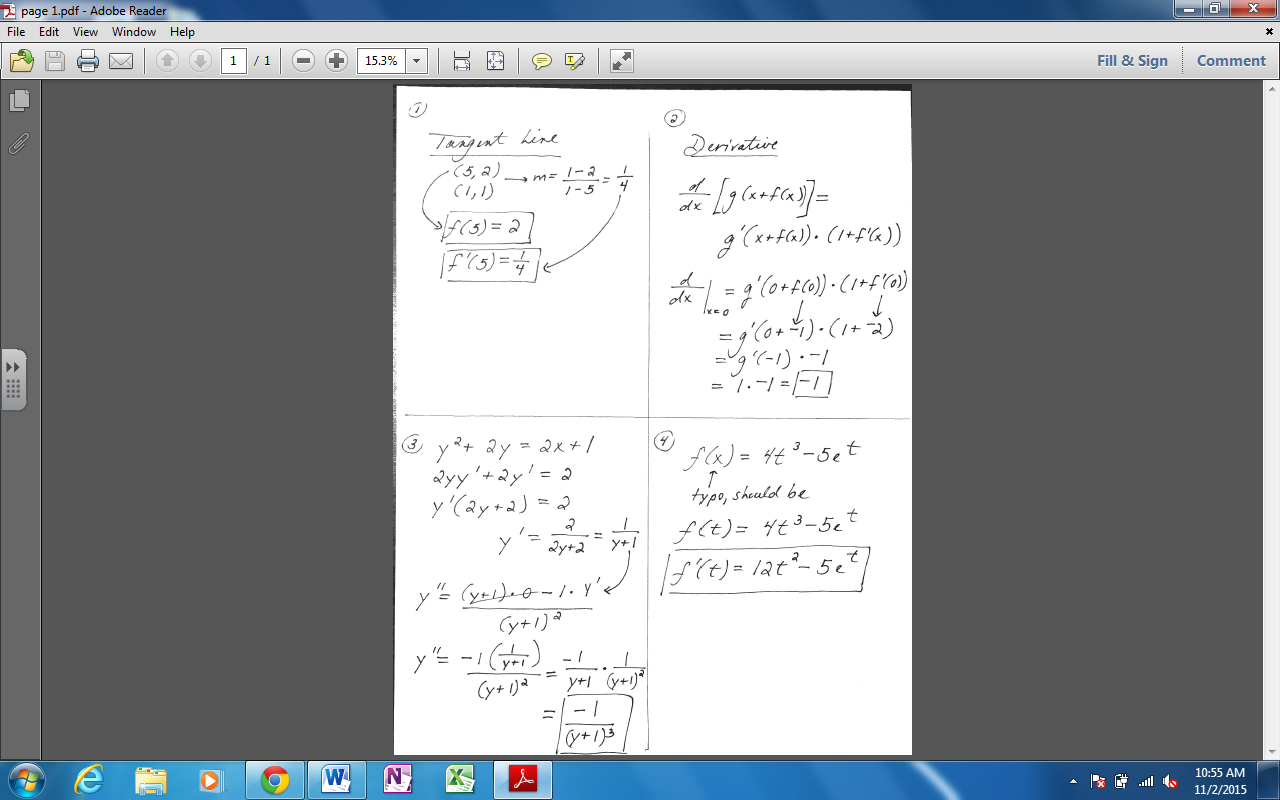 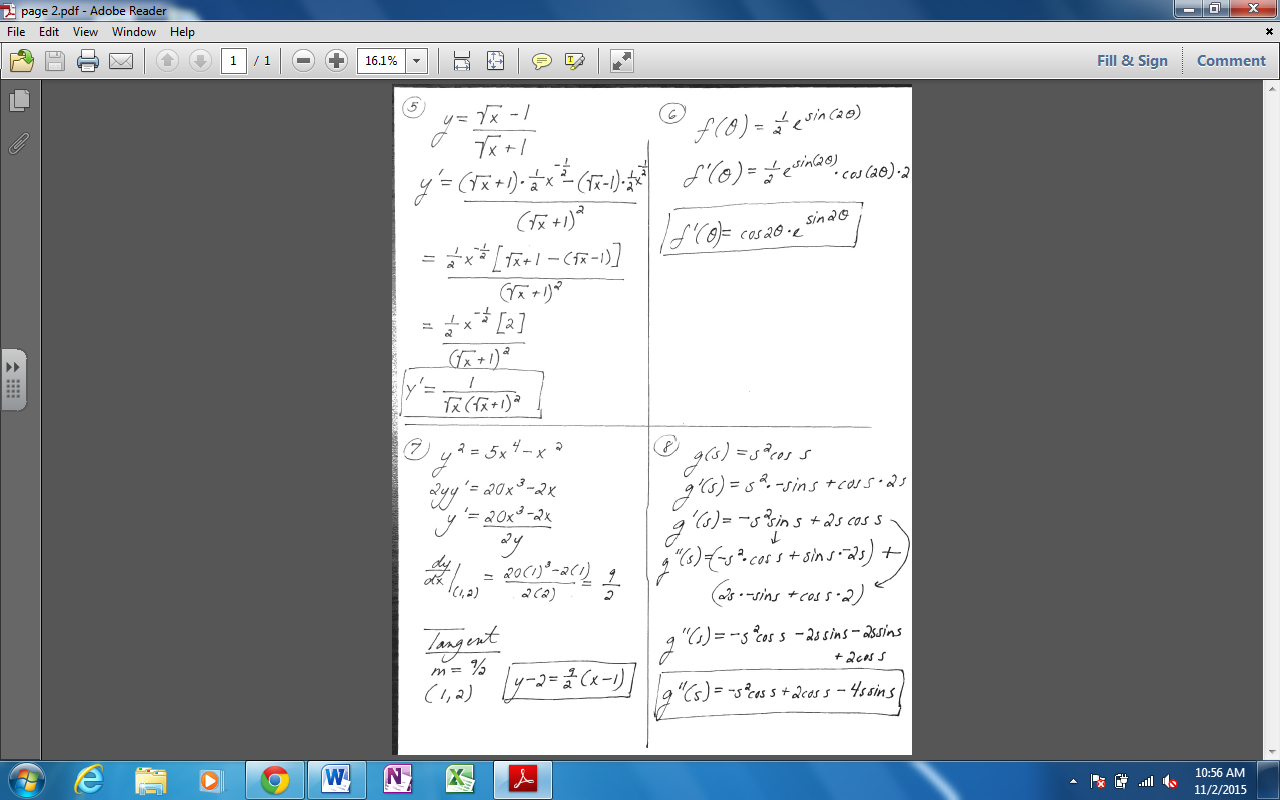 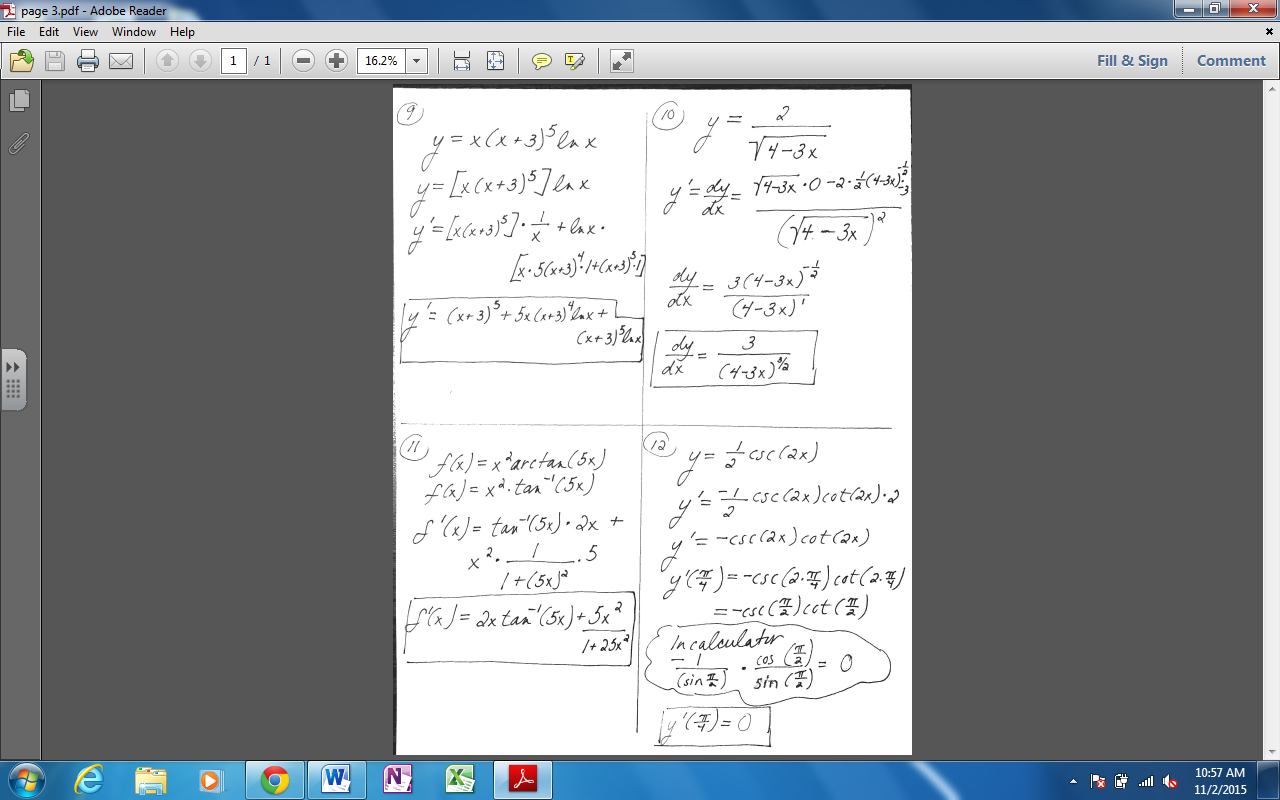 